الجــمهوريــــــة الجزائريـــــة الديمقراطيــــــة الشعبيــــــةRépublique Algérienne Démocratique et Populaire وزارة التعليم العالي و البحث العلميMinistère de l'Enseignement Supérieur et de la Recherche Scientifique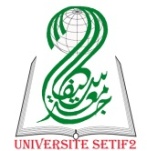         جامعــة محمد لمين دباغين سطيف2                                                                             تصـــريح شـــــــــرفـــــــــيأنا  الممضي أسفله، السيد(ة) ...................... المولود(ة) .................................... بـــ ............................................إبن(ة) ........................... و إبن(ة)...............................الساكن بــ ...................................................................والحامل(ة) لبطاقة التعريف الوطنية رقم .......................... المسلمة بـــ .......................... بتاريخ ...............................موظف كأستاذ بــ .............................................................الرتبة ....................................................................منذ تاريخ( في حالة التحويل، أذكر تاريخ أول توظيف) ...........................................................................................مع أقدمية خارج قطاع التعليم العالي (أذكر طبيعة القطاع و عدد السنوات)....................................................................الحالة العائلية: (في حالة الزواج، أذكر عدد الأولاد إن وجد).....................................................................................الزوج(ة) :أستاذ(ة) ................................/موظف(ة) إداري(ة) ...................................... (أكتب نعم في الفراغ الملائم).أصرح بشرفــــــــــــي:أني لم أستفد و لا املك سكنا بجميع صيغه،أني لا أملك و لم أملك قطعة أرض صالحة للبناء،أني لم أستفد من أي إعانة للدولة في مجال السكن.و أصرح بشرفي، أن زوجي/زوجتي السيد(ة) .......................................... المولود(ة) بتاريخ ...................................بــــــــــ ...............................................لم يستفد/ تستفد و لا يملك/تملك سكــــــنا بجميـــع صيغه،لا يملك/ تملك و لم يملك/تملك قطعة أرض صالحة للبناء،ليس(ت) مستفيد(ة) من أي إعانة للدولة في مجــــال السكن.كما أتعهد بما يلي:أن أسكن، أنا و أفراد عائلتي بصفة فعلية في حالة حصولي على السكن الوظيفي،أن أمتـــثل لكل ما تصدره الإدارة من قرارات تراها مشــــروعة في هذا الــشأن،في حالة إستقالتي من منصبي الحالي أو حالة تحويلي إلى مؤسسة جامعية أخرى، أن أضع السكن الذي استفدت منه (السكن الوظيفي) تحت تصرف الإدارة، في حالة جيدة.                                                                                          حرر بـ.......................في.......................	توقيع مصادق عليه